INFORMACE PRO RODIČEPomůcky do 2. ročníkuVÝUKA					TV									květinka v květináči			papuče + pytlík				pytlík									1 balení papírových utěrek (4 ks v balení)pytlík na lavici				tričko + kraťasy							papírové kapesníkysložka – skládací abeceda			tenisky s bílou podrážkou nebo cvičky do tělocvičnysložka – číslice + tečky 0-20			tenisky na cvičení venkusešity: 2 ks 	513				švihadlo + malý míček	1 ks	420				Dlouhé vlasy budou mít žáci staženy do culíku.	1 ks	523	1 ks	624 deníček			VV, PČobaly na sešity a učebnice 			1 složka barevných papírů						Děkuji za spolupráci!pravítko – trojúhelník				1 složka náčrtníků A3							Přeji hezké prázdniny!stírací tabulka + fix				1 složka tvrdých výkresů A4fólie A5, A4 na psaní tužkou			5 velkých tvrdých výkresů A3					Mgr. Dagmar Uhlářovápapírové hodiny				barvy vodové a temperové (mohou být i z 1. třídy)						štětce – kulatý, plochý		POUZDRO					voskové pastely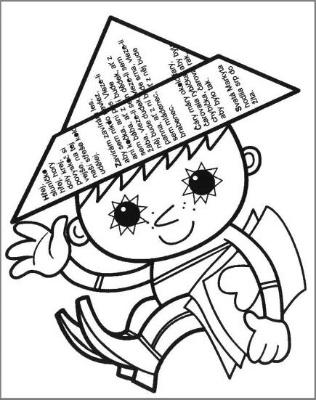 pero Tornádo					kelímektužka č. 1 a č. 2				nůžkyčervenomodrá tužka				tušpastelky					modelovací hmotastrouhátko, guma				lepidlo – tuhé (tyčinka)nůžky						igelitový ubrus na lavici						zástěra nebo košile